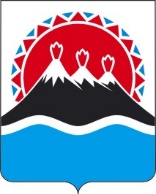 П О С Т А Н О В Л Е Н И ЕГУБЕРНАТОРА КАМЧАТСКОГО КРАЯг. Петропавловск-КамчатскийВ соответствии с распоряжением Губернатора Камчатского края от______ № ___ ПОСТАНОВЛЯЮ:1. Внести с 1 июля 2022 года в таблицу приложения к постановлению Губернатора Камчатского края от 21.12.2021 № 175 «О предельной штатной численности и предельном фонде должностных окладов в исполнительных органах государственной власти Камчатского края» следующие изменения:1) строку 5 изложить в следующей редакции:«»;2) строку 311 изложить в следующей редакции:«»;2) строку 311 изложить в следующей редакции:«».2. Настоящее постановление вступает в силу после дня его официального опубликования.Пояснительная запискак проекту постановления Губернатора Камчатского края «О внесении изменений в таблицу приложения к постановлению Губернатора Камчатского края от 21.12.2021 №175 «О предельной штатной численности и предельном фонде должностных окладов в исполнительных органах государственной власти Камчатского края»Проект постановления Губернатора Камчатского края разработан в целях приведения в соответствие предельного фонда оплаты труда работников некоторых исполнительных органов Камчатского края:в связи переводом в Министерстве здравоохранения Камчатского края должности референт из структурного подразделения в подчинение Министра (с учетом специфики должностных обязанностей);в связи с передачей из Министерства экономического развития Камчатского края в Министерство жилищно-коммунального хозяйства и энергетики Камчатского края должности референт (в рамках передачи отдельных полномочий);в связи с переименованием и изменением правового статуса в Министерстве спорта Камчатского края должности с новой системой оплаты труда в должность, не являющейся должностью государственной гражданской службы Камчатского края.Указанные изменения не повлекут увеличение штатной численности и фонда оплаты труда.Для реализации настоящего постановления Губернатора Камчатского края не потребуются дополнительные средства краевого бюджета. Проект постановления Губернатора Камчатского края 30 июня 2022 года размещен на Едином портале проведения независимой антикоррупционной экспертизы и общественного обсуждения проектов нормативных правовых актов Камчатского края (htths://npaproject.kamgov.ru) для обеспечения возможности проведения в срок до 11 июля 2022 года независимой антикоррупционной экспертизы. Проект постановления Губернатора Камчатского края не подлежит оценке регулирующего воздействия в соответствии с постановлением Правительства Камчатского края от 06.06.2013 № 233-П «Об утверждении Порядка проведения оценки регулирующего воздействия проектов нормативных правовых актов Камчатского края и экспертизы нормативных правовых актов Камчатского края».[Дата регистрации]№[Номер документа]«О внесении изменений в таблицу приложения к постановлению Губернатора Камчатского края 
от 21.12.2021 №175 «О предельной штатной численности и предельном фонде должностных окладов в исполнительных органах государственной власти Камчатского края»5Министерство жилищно-коммунального хозяйства и энергетики Камчатского края36 (9)287 913311Министерство экономического развития Камчатского края53 (20)403 73622Министерство спорта Камчатского края16 (4) 140 737 [горизонтальный штамп подписи 1]В.В. Солодов